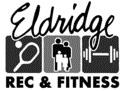                                                          Presents theIowa Triples National Wallyball ChampionshipsMarch 7th and 8thSponsored By: The Wallyball Information Network (WIN!) www.wally.ball.net Place: Eldridge Rec and Fitness 401 South 14th Ave Eldridge, Iowa 52748 (563) 285-9561Entry Fee: 	 	$40 for the 1st event/player (T-Shirt included). $30 for each additional event/player.  	 	 	Entry fee is paid during player registration prior to play (Cash or check). Entry fee includes lunch and Gatorade. Registration Deadline:     March 1st Entries will be accepted after the deadline if space allows but a T-Shirt is not guaranteed.Register early as space is limited.Tournament Directors:   Bill Reedy, Steve Fuhrman, Lori EllsworthOfficial Rules: 	 WIN! Rules apply. A free rulebook is available at www.wally.ball.net Divisions Offered: All teams put into one tournament bracket after round robin. Team moves along bracket depending on win/loss of matched. As you are eliminated from one bracket, another bracket could be formed depending on the number of teams.Tournament Format: Saturday 3/7/2020  	                         Sunday 3/8/2020	 	 	 Men’s Triples                                 Co-Rec Triples Registration 8:00-8:30 AM 	Registration 11:00-11:30 AM Play starts at 8:45 AM 	                   Play starts at 11:45 AM Awards: 	 Given to top individual(s)/team(s) in each division based on the number of entrants. To Register: 	 Online – www.wally.ball.net 		                                                                                                                                                       Email: Bill Reedy – b.reedy@mchsi.com Email: Tournament_Director@wallyball-info.com 		                                                                                                                                                       Email: Bill Reedy – b.reedy@mchsi.com Email: Tournament_Director@wallyball-info.com                                            Call Bill Reedy at (563)370-5464Call Steve Fuhrman at (612)581-7718On Facebook?  Be friends with Wally Ball for the latest wallyball info!                                            Call Bill Reedy at (563)370-5464Call Steve Fuhrman at (612)581-7718On Facebook?  Be friends with Wally Ball for the latest wallyball info! 